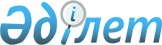 Екібастұз қалалық мәслихатының 2009 жылғы 20 қаңтардағы (ІV шақырылған кезектен тыс ХІІ сессия) "Кәсіпкерлік қызметтің жеке түрлеріне арналған сомалық салықтың тіркелген ставкалары туралы" N 132/12 шешіміне өзгерістер мен толықтырулар енгізу туралы
					
			Күшін жойған
			
			
		
					Павлодар облысы Екібастұз қалалық мәслихатының 2009 жылғы 17 наурыздағы N 155/15 шешімі. Павлодар облысы Екібастұз қаласының Әділет басқармасында 2009 жылғы 30 сәуірде N 229 тіркелген. Күші жойылды - Павлодар облысы Екібастұз қалалық мәслихатының 21.08.2014 N 258/31 шешімімен     Ескерту. Күші жойылды - Павлодар облысы Екібастұз қалалық мәслихатының 21.08.2014 N 258/31 шешімімен.



      Қазақстан Республикасының "Салық және бюджетке төленетін басқа да міндетті төлемдер туралы" Кодексінің (Салық Кодексі) 422-бабы, Қазақстан Республикасының "Қазақстан Республикасындағы жергілікті мемлекеттік басқару және өзін-өзі басқару туралы" Заңының 6-бабы 1-тармағы 14) тармақшасы негізінде, қалалық мәслихат ШЕШТІ:



      1. Екібастұз қалалық мәслихатының 2009 жылғы 20 қаңтардағы (ІV шақырылған кезектен тыс ХІІ сессия) "Кәсіпкерлік қызметтің жеке түрлеріне арналған салық сомасының тіркелген ставкалары туралы" (нормативтік құқықтық актілер Тізілімінде N 12-3-218 тіркелген, 2009 жылдың 2 ақпанда N 6 "Отарқа" газетінде, 2009 жылдың 5 ақпанда N 6 "Вести Экибастуза" газетінде жарияланған) N 132/12 шешіміне келесі толықтырулар енгізілсін:

      1) шешімнің 1-тармағы "бір ойыншымен ойын жүргізуге арналған ұтыссыз ойын автоматы - 2 айлық есептік көрсеткіш" 4-тармақшамен және "бірнеше ойыншының қатысуымен ойын жүргізуге арналған ұтыссыз ойын автоматы – 2 айлық есептік көрсеткіш" 5-тармақшамен толықтырылсын.



      2. Осы шешім оның алғаш ресми жарияланған күнінен кейін он күнтізбелік күн өткен соң қолданысқа енгізіледі.

 

 
					© 2012. Қазақстан Республикасы Әділет министрлігінің «Қазақстан Республикасының Заңнама және құқықтық ақпарат институты» ШЖҚ РМК
				      Сессия төрағасы

      Қалалық мәслихат

      хатшысыВ. Егер

 

Ғ. Балтабекова